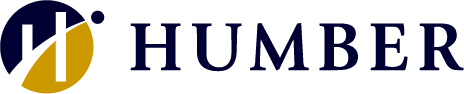 3199 Lake Shore Blvd. WToronto, ONM8V 1K8SOCIAL MEDIA NEWS RELEASE                      				 MEDIA CONTACT           Tuesday, November 18, 2008.                        				Katie OstroumovaPublic Relations Event Coordinator                                                     				           416-675-6622 ext 1000                                                                                  				Kat.Ostroumova@hsf.caHumber’s First Annual I’ll Be Home for Christmas EventNews Release FactsWHAT:Holiday luncheon for all Humber students to raise money for airfare to send students home for ChristmasRaise money for eligible students’ airfare to go home for the holidaysA 300 word entry essay required to be eligible for airfare$10 per student includes buffet lunch prepared by Humber’s Culinary Arts students Approximately 2, 000 guests are expected to attendHSF hopes to raise $20,000All proceeds will be donated to students’ air fareFree admissions and parking for mediaACTIVITIES: Silent auctions; prizes include a weekend in Montreal, spa treatments, and gift basketsGingerbread house contestSanta’s giving out giftsCreate ornaments and decorate a treeWatch Christmas movies Hot cocoa with marshmallows and cookiesSing Christmas carolsQuotesToby Fletcher, Dean:  “After a semester of hard work I think it is time for Humber’s student community to participate and work hard to allow students to go home and visit their families.”Humber College Photography student, Sarah Lee: “Many students cannot afford to go home for the holidays, including myself, so for Humber to come up with this idea is really the best gift anyone could give.”LinksNews Release-Humber College’s I’ll Be Home For Christmas EventFact Sheet-Buffet luncheon menu Backgrounder-Culinary Arts diploma programPhotos-Preparing for the event(more)Multimedia LinksPodcast- Event coordinators address the benefits of students returning home for the holidays.Video- Speaking with Humber College students about returning home for the holidays. CORPORATE INFORMATIONThe Humber Student Federation (HSF), advocates on behalf of the students of Humber Institute of Technology and Advanced Learning. HSF protects and enriches the quality of education and student life. HSF increases and improves student services, and it promotes student participation and awareness.Visit the HSF website for further information: http://www.hsfweb.com/ TAGGING/BOOKING LINKShttp://del.icio.us./post /humber2008christmasparty/mediahttp://technorati/post/humber2008christmasparty/lifestyleSUGGESTED TAGSHSF, Humber Christmas Party, I’ll Be Home for Christmas Event, 2008 Holiday Activities-30-